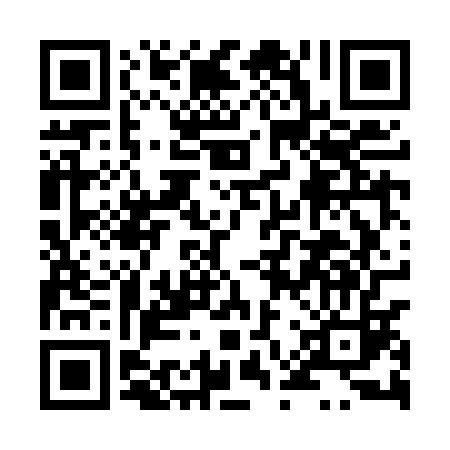 Prayer times for Brzoza Krolewska, PolandWed 1 May 2024 - Fri 31 May 2024High Latitude Method: Angle Based RulePrayer Calculation Method: Muslim World LeagueAsar Calculation Method: HanafiPrayer times provided by https://www.salahtimes.comDateDayFajrSunriseDhuhrAsrMaghribIsha1Wed2:445:0612:285:347:5110:022Thu2:415:0412:285:347:5210:053Fri2:385:0212:285:357:5410:084Sat2:355:0012:275:367:5510:105Sun2:324:5912:275:377:5710:136Mon2:284:5712:275:387:5810:167Tue2:254:5512:275:398:0010:198Wed2:224:5412:275:408:0110:229Thu2:184:5212:275:418:0310:2510Fri2:154:5112:275:428:0410:2811Sat2:124:4912:275:438:0610:3112Sun2:124:4812:275:448:0710:3413Mon2:114:4612:275:448:0910:3514Tue2:104:4512:275:458:1010:3615Wed2:104:4312:275:468:1210:3716Thu2:094:4212:275:478:1310:3717Fri2:094:4112:275:488:1410:3818Sat2:084:3912:275:498:1610:3819Sun2:084:3812:275:498:1710:3920Mon2:074:3712:275:508:1810:4021Tue2:074:3612:275:518:2010:4022Wed2:064:3412:275:528:2110:4123Thu2:064:3312:285:528:2210:4124Fri2:064:3212:285:538:2310:4225Sat2:054:3112:285:548:2510:4326Sun2:054:3012:285:558:2610:4327Mon2:054:2912:285:558:2710:4428Tue2:044:2812:285:568:2810:4429Wed2:044:2712:285:578:2910:4530Thu2:044:2712:285:578:3010:4531Fri2:044:2612:285:588:3210:46